Publicado en  el 23/04/2014 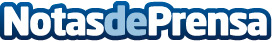 Fuerte Hoteles se une a la campaña ‘Haciendo  Ciudad’ de Marbella gracias a un acuerdo de   colaboración con el Casco AntiguoLa Asociación de Comerciantes y Profesionales del Casco Antiguo de Marbella (ACOPROCAMAR) ha firmado un convenio de colaboración con los hoteles Fuerte Marbella y Fuerte Miramar, por el que los establecimientos hoteleros entregarán a los clientes de sus habitaciones ‘Exclusive’ información, descuentos y promociones en comercios y restaurantes del Casco Antiguo.Datos de contacto:Fuerte HotelesNota de prensa publicada en: https://www.notasdeprensa.es/fuerte-hoteles-se-une-a-la-campana-haciendo_1 Categorias: Turismo http://www.notasdeprensa.es